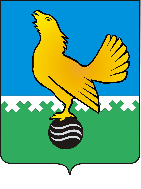 МУНИЦИПАЛЬНОЕ ОБРАЗОВАНИЕгородской округ  Пыть-ЯхХанты-Мансийского автономного округа -ЮгрыАДМИНИСТРАЦИЯ ГОРОДАП О С Т А Н О В Л Е Н И ЕОт 24.05.2022									№ 198-паО создании координационного советапо вопросам развития малого и среднего предпринимательства в городе Пыть-ЯхеВо исполнение статей 11 и 13 Федерального закона от 24.07.2007 № 209-ФЗ «О развитии малого и среднего предпринимательства в Российской Федерации», в целях содействия формированию благоприятных условии предпринимательской деятельности, оказания поддержки развития малого и среднего предпринимательства со стороны представителей различных служб государственной и муниципальной власти на территории города Пыть-Яха:Утвердить:1.1. Положение о координационном совете по вопросам развития малого и среднего предпринимательства в городе Пыть-Яхе (приложение №1).1.2. Состав координационного совета по вопросам развития малого и среднего предпринимательства в городе Пыть-Яхе (приложение №2).2. Отделу по внутренней политике, связям с общественными организациями и СМИ управления по внутренней политике (О.В. Кулиш) опубликовать постановление в печатном средстве массовой информации «Официальный вестник» и дополнительно направить для размещения в сетевом издании в информационно-телекоммуникационной сети «Интернет» - pyt-yahinform.ru.4. Отделу по обеспечению информационной безопасности                                    (А.А. Мерзляков) разместить постановление на официальном сайте администрации города в сети Интернет.5. Настоящее постановление вступает в силу после его официального опубликования.6. Признать утратившими силу:- постановление главы города от 19.05.2008 № 77 «О создании координационного совета по вопросам развития малого и среднего предпринимательства»;- постановление администрации города от 26.10.2012 № 259-па «О внесении изменения в постановление главы города от 19.05.2008 № 77 (в ред. от 08.06.2012 № 130-па)»;- постановление администрации города от 18.05.2015 № 144-па «О внесении изменений в постановление главы города от 19.05.2008 № 77 «О создании координационного совета по вопросам развития малого и среднего предпринимательства» (в ред. от 11.06.2009 № 119-па от 26.10.2012 № 259-па, от 11.02.2014 № 21-па, от 27.06.2014 № 136-па)»; - постановление администрации города от 11.03.2016 № 44-па «О внесении изменений в постановление главы города от 19.05.2008 № 77 «О создании координационного совета по вопросам развития малого и среднего предпринимательства» (в ред. от 26.10.2012 № 259-па, от 11.02.2014 № 21-па, от 27.06.2014 № 136-па, от 18.05.2015 № 144-па, от 28.05.2015 № 161-па)»;- постановление администрации города от 16.09.2016 № 241-па «О внесении изменений в постановление главы города от 19.05.2008 № 77 «О создании координационного совета по вопросам развития малого и среднего предпринимательства» (в ред. от 26.10.2012 № 259-па, от 18.05.2015 № 144-па, от 11.03.2016 № 44-па, от 06.05.2016 № 96-па)»;- постановление администрации города от 27.02.2017 № 44-па «О внесении изменений в постановление главы города от 19.05.2008 № 77 «О создании координационного совета по вопросам развития малого и среднего предпринимательства» (в ред. от 26.10.2012 № 259-па, от 18.05.2015 № 144-па, от 11.03.2016 № 44-па, от 16.09.2016 № 241-па)»;- постановление администрации города от 05.04.2017 № 82-па «О внесении изменения в постановление главы города от 19.05.2008 № 77 «О создании координационного совета по вопросам развития малого и среднего предпринимательства» (в ред. от 26.10.2012 № 259-па, от 18.05.2015 № 144-па, от 11.03.2016 № 44-па, от 16.09.2016 № 241-па, от 27.02.2017 № 44-па)»;- постановление администрации города от 10.08.2018 № 237-па «О внесении изменения в постановление главы города от 19.05.2008 № 77 «О создании координационного совета по вопросам развития малого и среднего предпринимательства» (в ред. от 26.10.2012 № 259-па, от 18.05.2015 № 144-па, от 11.03.2016 № 44-па, от 16.09.2016 № 241-па, от 05.04.2017 № 82-па)»;- постановление администрации города от 31.01.2020 № 24-па «О внесении изменений в постановление главы города от 19.05.2008 № 77 «О создании координационного совета по вопросам развития малого и среднего предпринимательства» (в ред. от 26.10.2012 № 259-па, от 18.05.2015 № 144-па, от 11.03.2016 № 44-па, от 16.09.2016 № 241-па, от 27.02.2017 № 44-па, от 05.04.2017 № 82-па, от 10.08.2018 № 237-па)»;- постановление администрации города от 06.05.2020 №166-па «О внесении изменений в постановление главы города от 19.05.2008 № 77 «О создании координационного совета по вопросам развития малого и среднего предпринимательства» (в ред. от 26.10.2012 № 259-па, от 18.05.2015 № 144-па, от 11.03.2016 № 44-па, от 16.09.2016 № 241-па, от 27.02.2017 № 44-па, от 05.04.2017 № 82-па, от 10.08.2018 № 237-па, от 31.01.2020 № 24-па)»;- постановление администрации города от 21.09.2020 №381-па «О внесении изменений в постановление главы города от 19.05.2008 № 77 «О создании координационного совета по вопросам развития малого и среднего предпринимательства» (в ред. от 26.10.2012 № 259-па, от 18.05.2015 № 144-па, от 11.03.2016 № 44-па, от 16.09.2016 № 241-па, от 27.02.2017 № 44-па, от 05.04.2017 № 82-па, от 10.08.2018 № 237-па, от 31.01.2020 № 24-па, от 06.05.2020 № 166-па)».7. Контроль за выполнением постановления возложить на заместителя главы города – председателя комитета по финансам.И.о.главы города Пыть-Яха                                             	    А.Ф.ЗолотухинПриложение №1к постановлению администрации города Пыть-Яха от 24.05.2022 № 198-паПоложение о координационном совете по вопросам развития малого и среднего предпринимательства в городе Пыть-Яхе1. Общие положения1. Координационный совет по вопросам развития малого и среднего предпринимательства в городе Пыть-Яхе (далее - Совет) является постоянно действующим совещательным органом.2. Совет в своей деятельности руководствуется Конституцией Российской Федерации, нормативными правовыми актами Российской Федерации, Ханты-Мансийского автономного округа – Югры, муниципальными правовыми актами, Уставом муниципального образования, настоящим положением.2. Цели и задачи Совета1. Основными целями Совета являются:1.1. Привлечение субъектов малого и среднего предпринимательства к выработке и реализации муниципальной политики в области развития малого и среднего предпринимательства.1.2. Выдвижение и поддержка инициатив, направленных на реализацию государственной политики в области развития малого и среднего предпринимательства в муниципальном образовании.1.3. Проведение общественной экспертизы проектов нормативных правовых актов Российской Федерации, Ханты-Мансийского автономного округа-Югры, органов местного самоуправления, регулирующих развитие малого и среднего предпринимательства.1.4. Выработка рекомендаций органам местного самоуправления при определении приоритетов в области развития малого и среднего предпринимательства.1.5. Привлечение граждан, общественных объединений и представителей средств массовой информации к обсуждению вопросов, касающихся реализации права граждан на предпринимательскую деятельность, и выработки по данным вопросам рекомендаций.2. Основными задачами Совета являются:2.1. Организация взаимодействия органов местного самоуправления и субъектов малого и среднего предпринимательства в целях согласования позиций по основным вопросам развития малого и среднего предпринимательства в муниципальном образовании, в том числе по вопросам налогообложения, формирования и реализации муниципальных программ развития субъектов малого и среднего предпринимательства.2.2. Реализация программ развития малого и среднего предпринимательства на территории города Пыть-Яха. 2.3. Определение мер муниципальной поддержки малого и среднего предпринимательства в городе Пыть-Яхе и повышение ее эффективности. 2.4. Привлечение субъектов малого и среднего предпринимательства к реализации программ, направленных на решение актуальных социально-экономических проблем муниципального образования.2.5. Изучение, обобщение и распространение положительного опыта деятельности субъектов малого и среднего предпринимательства и организаций, осуществляющих поддержку малого и среднего предпринимательства.2.6. Определение приоритетных направлений развития малого и среднего 
предпринимательства.3. Полномочия Совета1. В рамках установленных целей и задач Совет исполняет следующие 
полномочия:1.1. Вносит предложения по совершенствованию налогообложения субъектов малого и среднего предпринимательства в муниципальном образовании, в том числе расширение использования системы налогообложения на основе патента.1.2. Изучает, обобщает и обсуждает имеющиеся проблемы субъектов малого и среднего предпринимательства в муниципальном образовании.1.3. Готовит предложения по совершенствованию нормативной правовой базы по вопросам деятельности малого и среднего предпринимательства.1.4. Рассматривает проекты нормативных правовых актов по вопросам развития малого и среднего предпринимательства.           1.5. Готовит предложения по созданию и совершенствованию инфраструктуры поддержки и развития предпринимательской деятельности.1.6. Содействует реализации государственной политики, направленной 
на поддержку и развитие малого и среднего предпринимательства на территории муниципального образования. 1.7. Проводит общественную экспертизу проектов нормативных правовых актов Российской Федерации, Ханты-Мансийского автономного округа-Югры, органов местного самоуправления, затрагивающих интересы субъектов малого и среднего предпринимательства, и разрабатывает соответствующие рекомендации.1.8. Участвует в разработке и содействует в реализации подпрограммы «Развитие малого и среднего предпринимательства» муниципальной программы «Развитие экономического потенциала города Пыть-Яха».Рассматривает вопросы об изменении состава Совета.2. В рамках установленных полномочий Совет имеет право:2.1. Принимать решения, по вопросам, относящимся к полномочиям Совета.2.2. Запрашивать у федеральных органов государственной власти, органов 
государственной власти Ханты-Мансийского автономного округа – Югры, иных организаций и должностных лиц документы и материалы по вопросам, относящимся к полномочиям Совета, в том числе документы и материалы о результатах рассмотрения письменных обращений субъектов и общественных объединений малого и среднего предпринимательства по вопросам осуществления предпринимательской деятельности на территории города Пыть-Яха.2.3. Осуществлять взаимодействие с территориальными органами федеральных органов исполнительной власти, органами государственной власти Ханты-Мансийского автономного округа-Югры для выработки согласованных позиций по совершенствованию государственной политики в области развития малого и среднего предпринимательства.2.4. Заслушивать представителей федеральных органов исполнительной власти, органов исполнительной власти субъектов Российской Федерации, органов местного самоуправления и организаций по вопросам, относящимся к компетенции Совета, и принимать соответствующие решения.2.5. Участвовать в разработке и реализации городских программ развития малого и среднего предпринимательства.2.6. Осуществлять анализ проблем малого и среднего предпринимательства и представлять предложения по их решению.          2.7. Принимать участие в подготовке проектов нормативных правовых актов органов местного самоуправления, касающихся деятельности субъектов малого и среднего предпринимательства.          2.8. Формировать постоянные и временные комиссии, рабочие группы для решения задач Совета.          2.9. Привлекать для участия в работе Совета экспертов и консультантов из числа ученых, предпринимателей, представителей органов государственной власти и других специалистов, не входящих в состав Совета.          2.10. Участвовать в работе конференций, совещаний, круглых столов, семинаров по вопросам развития предпринимательства.         2.11. Рассматривает вопросы об осуществлении оценки регулирующего воздействия проектов муниципальных нормативных правовых актов и экспертизы муниципальных нормативных правовых актов, устанавливающих новые или изменяющих ранее предусмотренные муниципальными нормативными правовыми актами обязанности для субъектов предпринимательской и инвестиционной деятельности».4. Состав Совета1. Совет формируется в составе председателя Совета, заместителя председателя Совета, секретаря Совета и членов Совета.2. В состав Совета входят представители органов местного самоуправления города Пыть-Яха, территориальных органов федеральных органов исполнительной власти, представители организаций, образующих инфраструктуру поддержки малого и среднего предпринимательства, субъектов малого и среднего предпринимательства, организаций, выражающих интересы субъектов малого и среднего предпринимательства, и иных лиц, заинтересованных в развитии малого и среднего предпринимательства в городе Пыть-Яхе.3. Численный состав Совета не ограничен.3.1. Персональный состав Совета утверждается приложением к настоящему постановлению.3.2. Члены Совета, не посетившие без уважительной причины подряд три заседания Совета, исключаются из состава Совета, на основании решения членов Совета.3.3. В случае возникновения обстоятельств, препятствующих члену Совета входить в его состав, или в случае выхода из его состава по собственному желанию он обязан направить председателю Совета письменное заявление о выходе из состава Совета.3.4. Изменения в состав Совета вносятся по решению председателя Совета на основании предложений членов Совета и лиц, указанных в пункте 2 раздела 4. Состав Совета настоящего Положения.5. Организация деятельности Совета1. Основной формой работы Совета является заседание, на котором рассматриваются вопросы, отнесённые к его компетенции, и принимаются соответствующие решения. Решения Совета принимаются как на его заседаниях, так и путем заочного голосования (опросным путем).2. Работа членов Совета осуществляется на безвозмездной основе в соответствии с повесткой, утверждаемой его председателем.3. Совет осуществляет свою деятельность в соответствии с планом работы, утверждаемым председателем Совета. План работы на будущий год формируется на последнем заседании Совета в текущем году с учетом мнения членов Совета.4. Заседания Совета проводятся по мере необходимости, но не реже одного раза в квартал.5. Заседание Совета является правомочным, если на нем присутствует и (или) изложили свое мнение по рассматриваемым вопросам в опросном листе не менее половины от общего числа членов Совета.6. Члены Совета принимают личное участие в заседаниях Совета. В отдельных случаях они имеют право поручить присутствовать на заседаниях Совета своим представителям по согласованию с председателем Совета.	В случае невозможности члена Совета присутствовать на заседании он вправе до начала заседания Совета изложить свое мнение по рассматриваемым вопросам в письменной форме в опросном листе.	Члены Совета лично отвечают на поставленные в опросном листе вопросы.	Опросный лист, уведомление о проведении Совета, документы, необходимые для рассмотрения вопросов, направляет управление по экономике администрации города Пыть-Яха членам Совета любым способом, обеспечивающим их получение (в том числе путем направления по почте, курьерской доставкой, по факсу, электронной почте и др.).	Опросный лист управление по экономике администрации города Пыть-Яха направляет в соответствии с формой согласно приложению, к настоящему Положению.	Члены Совета направляют заполненные опросные листы в управление по экономике администрации города Пыть-Яха не позднее срока, установленного в опросном листе, любым способом, обеспечивающим их получение по указанному в нем адресу.Заседания Совета созываются и проводятся председателем Совета.8. В случае отсутствия председателя Совета его обязанности выполняет заместитель председателя Совета.9. Председатель Совета:- руководит работой Совета;- утверждает план работы Совета;- созывает заседание Совета;- утверждает повестку заседания Совета;- ведёт заседания Совета».Заместитель председателя Совета:- координирует деятельность комиссий (комиссий, рабочих групп Совета);- готовит предложения по основным направлениям деятельности Совета;           - на основании предложений членов Совета вносит на заседания Совета вопросы изменения состава Совета.11. Члены Совета имеют право:- принимать участие в подготовке, обсуждении и принятии решений по вопросам, рассматриваемым на заседании Совета;- вносить на рассмотрение Совета в соответствии с планом работы вопросы, находящиеся в компетенции Совета;- участвовать в составлении и обсуждении планов работы Совета;- получать необходимую информацию и материалы по вопросам, связанным с работой Совета;- рекомендовать кандидатуры для включения с состав Совета,- представлять отчеты по исполнению порученных решений Совета 12. Секретарь Совета осуществляет организационное обеспечение работы Совета, в том числе:- формирует повестку заседания Совета не позднее 2 рабочих дней до дня заседания;- обеспечивает своевременное оповещение членов Совета о проведении заседания;- ведёт протокол заседания Совета;- рассылает утвержденный протокол членам Совета и приглашенным в течение 5 рабочих дней с момента утверждения протокола;- контролирует исполнение решений протокола путем направления письменных запросов об исполнении решений Совета;- на основании протокола заседаний Совета оформляет предложения и рекомендации, отчеты по исполнению решений Совета в виде аналитических и информационных материалов для опубликования в газете и размещения на официальном сайте администрации города в течении 10 дней с момента проведения заседания;- осуществляет мониторинг исполнения рекомендаций, содержащихся в решениях Совета.- предоставляет проект протокола заседания всем членам Совета.13. Решения по обсуждаемым вопросам принимаются большинством голосов. В случае равенства голосов решающим является голос председательствующего. Решения Совета оформляются протоколом заседания.14. Протокол подписывается председателем и секретарем Совета, а при их отсутствии - соответственно председательствовавшим на заседании и членом Совета, замещавшим секретаря Совета, в течение 5 рабочих дней с момента заседания.15. На основании протокола заседаний Совета готовятся предложения и рекомендации в виде аналитических и информационных материалов.16. Контроль за выполнением решений Совета осуществляет председатель Совета и, по его поручению, заместитель председателя Совета.17. Итоги исполнения принятых решений рассматриваются на последующих заседаниях Совета и публикуются на официальном сайте администрации города Пыть-Яха.18. В работе Совета могут принимать участие представители структурных подразделений администрации города Пыть-Яха, объединений предпринимателей, предприятий города, представители органов печати, телевидения, представители общественных организаций, в качестве докладчиков по решению председателя Совета.19. Организационное обеспечение деятельности Совета осуществляет управление по экономике администрации города Пыть-Яха. Приложение к Положению о координационном совете по вопросам развития малого и среднего предпринимательства города Пыть-Ях ОПРОСНЫЙ ЛИСТ
для голосования по вопросам повестки дня заседания координационного совета по вопросам развития малого и среднего предпринимательства в городе Пыть-Яхе«______» _____________ 20__ годаВопрос: _______________________________________________________________(оставьте не зачеркнутым Ваш вариант ответа)Заполненный и подписанный опросный лист направляется в оригинале и по электронной почте/факсу ___________________ в срок не позднее _____________________.                                                                            (дата, время)Опросный лист, поступивший по истечении указанного срока, не учитывается при подсчете голосов и подведении итогов голосования.Оригинал опросного листа просьба направить по адресу: ________________________________________________________________________________________БЕЗ ПОДПИСИ ЧЛЕНА СОВЕТА ОПРОСНЫЙ ЛИСТ ЯВЛЯЕТСЯ НЕДЕЙСТВИТЕЛЬНЫМПриложение №2к постановлению администрации города Пыть-Яха от 24.05.2022 № 198-паСОСТАВкоординационного Совета по вопросамразвития малого и среднего предпринимательства в городе Пыть-ЯхезапротиввоздержалсяЧлен совета_________________________________(подпись)        (Ф.И.О.)глава города Пыть-Яха, председатель Советазаместитель главы города – председатель комитета по финансам, заместитель председателя Советаглавный специалист отдела по предпринимательству, ценовой политике и защите прав потребителей управления по экономике администрации города Пыть-Яха, секретарь СоветаЧлены Совета: Члены Совета: Члены Совета: заместитель главы города Пыть-Яха (курирующий социальные вопросы)первый заместитель главы города Пыть-Яха начальник управления по экономике администрации города Пыть-ЯхаАсадов Адем Рза оглыдиректор общества с ограниченной ответственностью «Измир» (по согласованию)ШайхилаеваФатима Рашидовна индивидуальный предприниматель (по согласованию)Гавриленко Людмила Владимировнапредседатель Пыть-Яхской городской организации Общероссийской общественной организации «Всероссийское общество инвалидов» (по согласованию)Гадершин Ринат Васимович директор общества с ограниченной ответственностью «ЭЛЬВИДА» (по согласованию)Закриев Магомед-Салах Люмиевичобщественный представитель Уполномоченного по защите прав предпринимателей в Ханты-Мансийском автономном округе – Югре, индивидуальный предприниматель (по согласованию)Захаров Михаил Дмитриевичиндивидуальный предприниматель глава крестьянского (фермерского) хозяйства (по согласованию)Колещатова Наталья Анатольевнакоммерческий директор главы крестьянского (фермерского) хозяйства «Колещатов Владимир Дмитриевич» (по согласованию)Мутовкина Валерия Валентиновна генеральный директор общества с ограниченной ответственностью «Взгляд» (по согласованию)Лебедева Екатерина Леоновнаиндивидуальный предприниматель глава крестьянского (фермерского) хозяйства (по согласованию)Троицкая Наталья Петровнадиректор общества с ограниченной ответственностью «Объэлектромонтаж» (по согласованию)СаенкоЕкатерина Анатольевнадиректор общества с ограниченной ответственностью «Сибирячка» (по согласованию)Хужулов Супьян Султановичдиректор общества с ограниченной ответственностью «Автоспецтранс» (по согласованию)Штайнбрехер Александр РихартовичКолещатова Ирина Владимировна  директор общества с ограниченной ответственностью «Фрам» (по согласованию)представитель Союза «Торгово-промышленная палата Ханты-Мансийского автономного округа – Югры» (по согласованию)Архангельская Светлана Васильевнаиндивидуальный предприниматель (по согласованию)Шпачук Анна Анатольевнаиндивидуальный предприниматель (по согласованию)руководитель Нефтеюганского офиса обслуживания Фонда «Югорская региональная микрокредитная компания» (по согласованию)начальник Межрайонной Инспекции Федеральной налоговой службы России № 7 по Ханты-Мансийскому автономному округу – Югре (по согласованию)